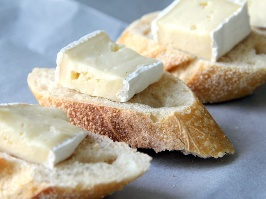 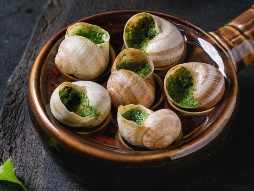 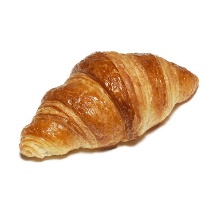 Create your own poster/information sheet explaining the different ways of giving your opinion in GERMAN. Design your own new gadget and create a poster to advertise it in GERMAN. Write a paragraph in GERMAN discussing the possible benefits and dangers of new technologies. Don’t forget to include your opinion. Create your own Facebook profile in GERMAN – you could Include information about yourself. It can be made up!Write a paragraph in GERMAN about technology and social media. Include how you use it, how often and what you think of it. Research social media use in Germany and produce a factsheet in GERMAN with your findings. Create your own vocabulary mat in GERMAN for the topic of ‘technology’. Use your yellow vocab mat for help!Produce a worksheet in GERMAN on an aspect of the topic ‘technology’. It should include activities and explanations of any grammar.Create a textbook page for the topic ‘The Perfect Tense’, include explanations and activities. 